Об утверждении документации по планировке территории объекта строительства АО «Оренбургнефть»: 6512П «Строительство инфраструктуры для запуска скважин ГТМ 2020-2021 гг. (РИТС-3) в границах муниципального образования Курманаевский сельсовет Курманаевского района Оренбургской областиВ соответствии с Федеральным законом от 06.10.2003 № 131-ФЗ «Об общих принципах организации местного самоуправления в Российской Федерации», статьями 45, 46 Градостроительного кодекса Российской Федерации и протокола общественных обсуждений от 12.05.2022 г.1. Утвердить документацию по планировке территории в составе проекта планировки и проекта межевания территории объекта строительства АО «Оренбургнефть»: 6512П «Строительство инфраструктуры для запуска скважин ГТМ 2020-2021 гг. (РИТС-3) в границах муниципального образования Курманаевский сельсовет Курманаевского района Оренбургской области;2.  Контроль за настоящим постановлением оставляю за собой.3.  Настоящее постановление вступает в силу после официального опубликования в газете «Вестник Курманаевского сельсовета» и подлежит размещению на официальном сайте МО Курманаевский сельсовет http://mokurmsovet.ru. И.о. главы муниципального образования                                      К.Н.БеляеваРазослано: прокурору, ООО «СамараНИПИнефть»,в дело.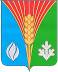 АдминистрацияМуниципального образованияКурманаевский сельсоветКурманаевского районаОренбургской областиПОСТАНОВЛЕНИЕ12.05.2022 № 38а-п